PRACOVNÝ LISTRočník: piatyTrieda: Meno žiaka:Predmet: MatematikaPrečítaj číselný rad.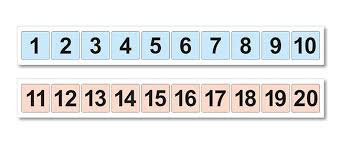 Opakovanie číselného radu. Doplň.10, ..., 30, ...., ...., ...., ...., 80, ...., 100.11, 12, ..., ..., ...., ...., ...., ...., 19, 20.21, ...., ...., ...., ...., ...., ...., ...., ...., 30.31, ...., ...., ...., ...., ...., ...., ...., ...., 40.41, ...., ...., ...., ...., ...., ...., ...., ...., 50.51, ...., ...., ...., ...., ...., ...., ...., ...., 60.61, ...., ...., ...., ...., ...., ...., ...., ...., 70.71, ...., ...., ...., ...., ...., ...., ...., ...., 80.90, ...., ...., ...., ...., ...., ...., ...., ...., 100. Do hadíka doplň číselny rad. Začni číslom 1. Akým číslom skoncíš? Zahraj sa.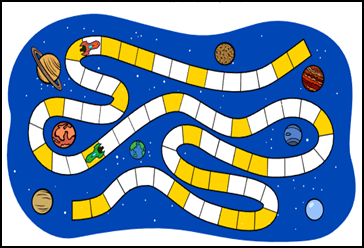 Spoj čísla. Aký obrázok ti vznikol?....................................................  Obrázok vymaľuj.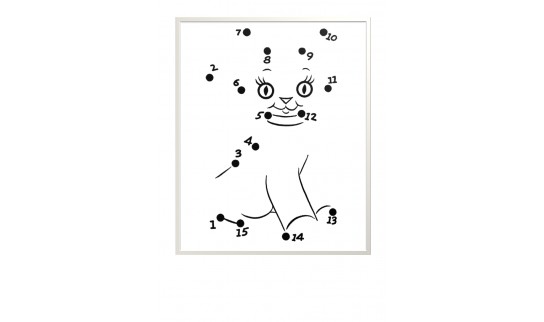 